Copyright Transfer FormTitle of the Manuscript: ...............................................................................................................................................................................................................................................................................................................................................................................................................................................................................................................Author (s) Name and Surname: (The same order in the manuscript)1)..................................................................................................................................................................2)..................................................................................................................................................................3)..................................................................................................................................................................4)..................................................................................................................................................................5) .................................................................................................................................................................As corresponding author (if any) on behalf of all authors publishing with IOJES agree to the following terms:Authors retain copyright and publishing rights without restrictions and grant the journal right of first publication. Publication includes all digital objects, electronic publication or distribution.  Upon acceptance of the manuscript authors grant the publisher a license to publish and distribute the manuscript under a Creative Commons Attribution License that allows others to share the work with an acknowledgement of the work's authorship and initial publication in IOJES journal.Authors who submit manuscripts are to declare that their submission to IOJES is not simultaneously under consideration for publication in another journal and has not been published elsewhere previously.The submitted article is the original work of the author (s);All authors participated in this study individually and took all responsibility for this work;As the corresponding author, I have received authorization from all authors of the submitted article to transfer the article to International Online Journal of Educational Sciences (IOJES)and make commitments in the form, therefore I will be responsible for all disputes that may arise or will arise;Figures and documents contained in the article do not violate the copyrights of other persons;All authors have seen and approved the final version of the submitted article;All authors acknowledge that IOJES Journal Editorship bears no responsibility for the content, results and comments of the article.All authors acknowledge that we have obtained all legal permissions regarding the study and that we have acted in accordance with ethical rules.According to this copyright transfer form, the intellectual property rights of the author (s) or, if any, author (s) are reserved. The author (s) have the right to reproduce the article and distribute it by post or electronic means. The use of any part of the article in another publication is permitted provided that is cited properly. In addition, I confirm that there are no criminal elements or statements against the law in the article, that We/I do not use any illegal materials and methods while conducting the research. Also We/I have obtained all legal permissions regarding the study and that We/I have acted in accordance with ethical rules.    Name and Surname (Corresponding Author) 		Signature			 Date1. .....................................................................             ............................           ....................................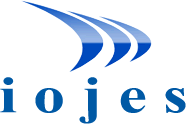 www.iojes.netInternational Online Journal of Educational Sciences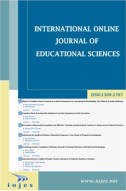 www.iojes.netISSN: 1309-2707